Главе администрации МР «Тляратинский район»   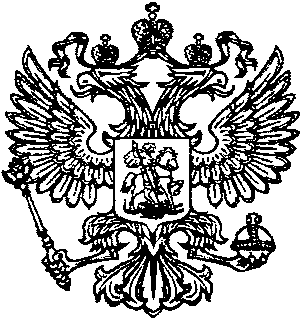 Раджабову Р.Г.Для опубликования на официальном сайте администрации МР «Тляратинский район»  в рубрике «Прокуратура разъясняет»  направляется статья «О праве граждан на получение бесплатной медицинской помощи».Статьей 41 Конституции Российской Федерации установлено, что каждый имеет право на охрану здоровья и медицинскую помощь. Медицинская помощь в государственных и муниципальных учреждениях здравоохранения оказывается гражданам бесплатно за счет средств соответствующего бюджета, страховых взносов, других поступлений.Согласно ст. 3 Федерального закона от 29.11.2010 № 326-ФЗ «Об обязательном медицинском страховании в Российской Федерации» (далее – Федеральный закон № 326) обязательное медицинское страхование - вид обязательного социального страхования, представляющий собой систему создаваемых государством правовых, экономических и организационных мер, направленных на обеспечение при наступлении страхового случая гарантий бесплатного оказания застрахованному лицу медицинской помощи за счет средств обязательного медицинского страхования в пределах территориальной программы обязательного медицинского страхования.В соответствии со ст. 5 Федерального закона «Об основах охраны здоровья граждан в Российской Федерации» от 21.11.2011 № ФЗ-323 (далее – Федеральный закон № 323) государство обеспечивает гражданам охрану здоровья независимо от пола, расы, возраста, национальности, языка, наличия заболеваний, состояний, происхождения, имущественного и должностного положения, места жительства, отношения к религии, убеждений, принадлежности к общественным объединениям и от других обстоятельств.Статьей 20 Федерального закона № 326 установлено, что в случае вхождения частной медицинской организации, оказывающей медицинскую помощь, в перечень медицинских организаций, участвующих в реализации территориальной программы государственных гарантий бесплатного оказания гражданам медицинской помощи и оказывающей медицинскую помощь за счет средств бюджета Федерального фонда обязательного медицинского страхования, то медицинская организация при предъявлении полиса обязательного медицинского страхования обязана бесплатно оказывать застрахованным лицам медицинскую помощь в рамках программ обязательного медицинского страхования и Отказ в оказании медицинской помощи не допускается.Законодатель обязал медицинские учреждения создать свои официальные сайты в системе Интернет для обеспечения доступности медицинской помощи, а также информировать население о порядке ее оказания. Приказом Федерального фонда обязательного медицинского страхования от 01.12.2010 № 230 предусмотрена ответственность за отсутствие информированности населения, т.е. отсутствие официального сайта медицинской организации в сети «Интернет» и отсутствие информационных стендов в медицинской организации, в этой связи медицинские организации обязаны информировать население о порядке оказания бесплатной медицинской помощи.Зачастую проверками выявляются неправомерные действия со стороны работников медицинских организаций, выражающихся в вывешивании на информационных стендах объявлений о предоставлении скидки, за оказанные медицинские услуги,  в размере 10 процентов при предъявлении полиса ОМС, что является нарушением  законодательства об обязательном медицинском страховании.Также нарушаются права граждан, гарантированные им ст. 21 Федерального закона № 323.В соответствии с указанной нормой оказание первичной специализированной медико-санитарной помощи осуществляется по направлению врача-терапевта участкового, врача-педиатра участкового, врача общей практики (семейного врача), фельдшера, врача-специалиста.При оказании гражданину медицинской помощи в рамках программы государственных гарантий бесплатного оказания гражданам медицинской помощи он имеет право на выбор медицинской организацииФорма направления на госпитализацию в медицинскую организацию, обследования и консультации утверждена приказом Министерства здравоохранения и социального развития Российской Федерации от 22.11.2004 № 255 «О порядке оказания первичной медико–санитарной помощи гражданам, имеющим право на получение набора социальных услуг».Гражданам, чьи права на охрану здоровья и медицинскую помощь нарушаются, предлагаем обращаться в прокуратуру Тляратинского района по адресу: с. Тлярата Тляратинский район.И.о. прокурора района                                                                     О.Р. Рамазанов